Directions: Describe the differences between the following features of the Earth between the Ice Age and the Present.What is the current pH of the ocean?     8.07   should be about 8.18Global Warming Venn DiagramDirections: Answer the question below using the Venn Diagram to record what people on both sides of the global warming debate say about human responsibility for this issue.  Be sure to note specific facts that support the different perspectives.Question: Has human activity caused the world’s climate to change over the past 100 years?This exercise is based upon a debate between Bill Nye and Marc Morano found at: https://www.youtube.com/watch?v=gWT-EWKIR3M 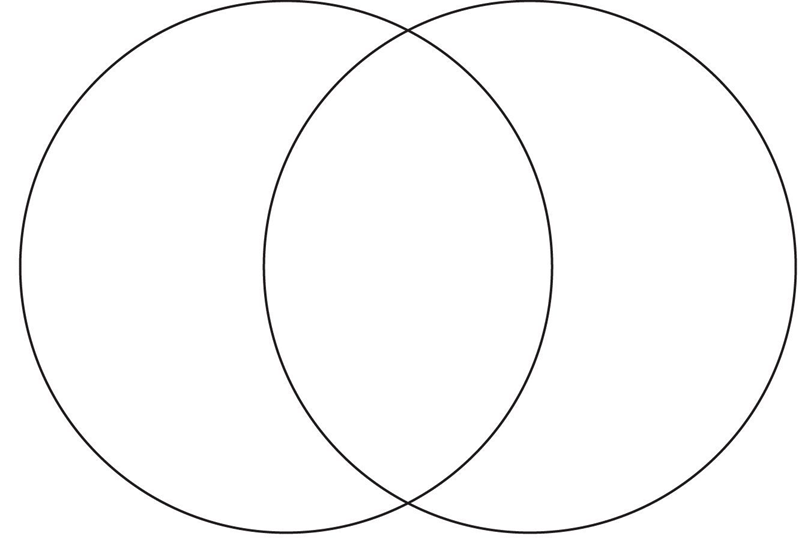 FeatureModernIce AgeSea LevelHigher than Ice AgeMuch Lower than ModernAverage Planetary AlbedoLower than Ice AgeHigher than ModernIce Sheets: Number, Size and ThicknessOnly two ice sheets: Greenland and Antarctica.  Smaller than Ice Age and shrinking.Antarctica, Greenland, Lauentide Ice Sheet in Canada, Scandanavian Ice Sheet in West Europe, Barents-Kara Ice Sheet in Northern Asia, Patagonian Ice Sheet in S. America  6 totalAtmospheric DustSome human generated, but generally lower than Ice AgesHigher than Modern due to cold, dry weather and more continent exposed to the atmosphereAverage Ocean TemperatureHigher than Ice Age and risingLower than ModernSea IceReduced size and scale.  Predicted loss during summer in 2040Extensive compared to modern.Ocean AcidityHigher due to dissolution of CO2 into the ocean water (lower pH value)Lower acidity than modern (higher pH value)